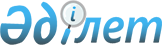 Об установлении размера платы за пользование жилищем из государственного жилищного фондаПостановление акимата Костанайского района Костанайской области от 4 июня 2015 года № 284. Зарегистрировано Департаментом юстиции Костанайской области 9 июля 2015 года № 5746      В соответствии с пунктом 1 статьи 97 Закона Республики Казахстан от 16 апреля 1997 года "О жилищных отношениях", Методикой расчета размера платы за пользование жилищем из государственного жилищного фонда, утвержденной приказом Председателя Агентства Республики Казахстан по делам строительства и жилищно-коммунального хозяйства от 26 августа 2011 года № 306, акимат Костанайского района ПОСТАНОВЛЯЕТ:

      1. Установить размер платы за пользование жилищем из государственного жилищного фонда, согласно приложению.

      2. Контроль за исполнением настоящего постановления возложить на заместителя акима Костанайского района Махмутову М.А.

      3. Настоящее постановление вводится в действие по истечении десяти календарных дней после дня его первого официального опубликования.

 Размер арендной платы за пользованием жилищем из государственного жилищного фонда      Сноска. Приложение с изменениями, внесенными постановлением акимата Костанайского района Костанайской области от 19.10.2015 № 585 (вводится в действие по истечении десяти календарных дней после дня его первого официального опубликования); от 13.04.2016 № 216 (вводится в действие по истечении десяти календарных дней после дня его первого официального опубликования и распространяется на отношения, возникшие с 01.01.2016).

      1. Поселок Затобольск, улица Школьная, дом 40/3, квартира 10, в размере 13,2 тенге за один квадратный метр общей площади в месяц;

      2. Поселок Затобольск, микрорайон Дорожник, дом 14, квартира 1, в размере 101,31 тенге за один квадратный метр общей площади в месяц;

      3. Поселок Затобольск, улица 40 лет Октября, дом 14 А, квартира 5, в размере 4,5 тенге за один квадратный метр общей площади в месяц;

      4. Поселок Затобольск, улица Семина, дом 15, квартира 27, в размере 1,8 тенге за один квадратный метр общей площади в месяц;

      5. Поселок Затобольск, микрорайон Водник, дом 17, квартира 2, в размере 24,1 тенге за один квадратный метр общей площади в месяц;

      6. Поселок Затобольск, микрорайон Водник, дом 17, квартира 1, в размере 24,1 тенге за один квадратный метр общей площади в месяц;

      7. Поселок Затобольск, микрорайон Водник, дом 17, квартира 3, в размере 24,1 тенге за один квадратный метр общей площади в месяц;

      8. Село Заречное, улица Ленина, дом 9, квартира 23, в размере 40,7 тенге за один квадратный метр общей площади в месяц;

      9. Село Заречное, улица Юбилейная, дом 7, квартира 38, в размере 72,5 тенге за один квадратный метр общей площади в месяц;

      10. Село Садовое, улица Магистральная, дом 3, квартира 9, в размере 7,7 тенге за один квадратный метр общей площади в месяц;

      11. поселок Затобольск, микрорайон Нурай, дом 1, в размере 45 тенге за один квадратный метр общей площади в месяц;

      12. поселок Затобольск, микрорайон Нурай, дом 2, в размере 50 тенге за один квадратный метр общей площади в месяц.

      13. поселок Затобольск, микрорайон Нурай, дом 6, в размере 72 тенге за один квадратный метр общей площади в месяц.


					© 2012. РГП на ПХВ «Институт законодательства и правовой информации Республики Казахстан» Министерства юстиции Республики Казахстан
				
      Аким района

Т. Исабаев
Приложение
к постановлению акимата
от 4 июня 2015 года № 284